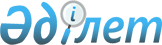 О внесении изменений в решение районного маслихата от 24 декабря 2008 года № 11/2 "О районном бюджете на 2009 год"
					
			Утративший силу
			
			
		
					Решение маслихата Мамлютского района Северо-Казахстанской области от 30 июля 2009 года N 17/3. Зарегистрировано Управлением юстиции Мамлютского района Северо-Казахстанской области 19 августа 2009 года N 13-10-86. Утратило силу в связи с истечением срока применения (письмо маслихата Мамлютского района Северо-Казахстанской области от 14 октября 2011 года № 129)

      Сноска. Утратило силу в связи с истечением срока применения (письмо маслихата Мамлютского района Северо-Казахстанской области от 14.10.2011 № 129)      В соответствии с Бюджетным кодексом Республики Казахстан от 4 декабря 2008 года № 95-IV, Законом Республики Казахстан от 23 января 2001 года № 148-II «О местном государственном управлении и самоуправлении в Республике Казахстан», и ходатайств администраторов районных бюджетных программ районный маслихат РЕШИЛ:



      1. Внести в решение районного маслихата от 24 декабря 2008 года № 11/2 «О районном бюджете на 2009 год» (зарегистрирован в реестре государственной регистрации нормативных правовых актов за № 13-10-76 от 4 февраля 2009 года, опубликованное 13 февраля 2009 года в газете «Знамя труда» № 7), решение районного маслихата от 27 апреля 2009 года № 14/4 «О внесении изменений и дополнений в решение районного  маслихата от 24 декабря 2008 года № 11/2 «О районном бюджете на 2009 год» (зарегистрирован в реестре государственной регистрации нормативных правовых актов за № 13-10-85 от 22 мая 2009 года, опубликованное 5 июня 2009 года в газете «Знамя труда» № 24) следующие изменения:



      1. В пункте 1:

      подпункте 1)

      цифры «1399371» заменить цифрами «1404375»;

      цифры «174243» заменить цифрами «182043»;

      цифры «4118» заменить цифрами «3318»;

      цифры «1216523» заменить цифрами «1214527»



      подпункте 2)

      цифры «1405290,5» заменить цифрами «1407256,5»



      подпункте 4)

      цифру«0» заменить цифрами «3038»

      В пункте 5 цифры «2266» заменить цифрами «266»;

      В пункте 12 цифры «7865» заменить цифрами «7765»;

      В пункте 15-1 цифры «35178» заменить цифрами «34503»;

      В пункте 15-2 цифры «38020» заменить цифрами «36699»



      Приложения № 1, 2, 3, 5, 6, 9 к указанному решению изложить в новой редакции (прилагаются).



      2. Настоящее решение вступает в силу с 1 января 2009 года.      Председатель сессии                        Секретарь

      районного маслихата                        районного маслихата

      С. Костарев                                А. Нуртаев

Приложение 1

к решению районного маслихата

от 30 июля 2009 года № 17/3 Мамлютский районный бюджет на 2009 год

Приложение 2

к решению районного маслихата

от 30 июля 2009 года № 17/3 Перечень бюджетных программ развития с разделением на бюджетные инвестиционные проекты и программы районного бюджета на 2009 год

Приложение 3

к решению районного маслихата

от 30 июля 2009 года № 17/3 Бюджетные программы города районного значения и каждого аульного (сельского) округа на 2009 годпродолжение таблицыпродолжение таблицы

Приложение 5

к решению районного маслихата

от 30 июля 2009 года № 17/3 Виды социальной помощи отдельным категориям нуждающихся граждан

Приложение 6

к решению районного маслихата

от 30 июля 2009 года № 17/3 Распределение сумм по программе 464003105 "Школы, гимназии, лицеи, профильные школы начального, основного среднего и общего среднего образования, школы-детские сады" в процессе исполнения районного бюджета на 2009 год

Приложение 9

к решению районного маслихата

от 30 июля 2009 года № 17/3 Направление бюджетных средств на реализацию стратегии региональной занятости и переподготовки кадров (Дорожной карты) на 2009 год
					© 2012. РГП на ПХВ «Институт законодательства и правовой информации Республики Казахстан» Министерства юстиции Республики Казахстан
				Ка

те

го

рияКлассПодклассНаименованиеСумма, тыс.

тенге1) ДОХОДЫ14043751Налоговые поступления18204303Социальный налог925881Социальный налог9258804Налоги на собственность790531Налоги на имущество532783Земельный налог83774Налог на транспортные средства141595Единый земельный налог323905Внутренние налоги на товары, работы и услуги87702Акцизы21603Поступления за использование природных и других ресурсов47004Сборы за ведение предпринимательской и профессиональной деятельности191008Обязательные платежи, взимаемые за совершение юридически значимых действий и (или) выдачу документов уполномоченными на то государственными органами или должностными лицами16321Государственная пошлина16322Неналоговые поступления331801Доходы от государственной собственности615Доходы от аренды имущества, находящегося в государственной собственности6106Прочие неналоговые поступления32571Прочие неналоговые поступления32573Поступления от продажи основного капитала448703Продажа земли и нематериальных активов44871Продажа земли44874Поступления трансфертов121452702Трансферты из вышестоящих органов государственного управления12145272Трансферты из областного бюджета1214527Функ. груп

паАдм-

торПро

грам

маНаименованиеСумма

тыс.

тенге123452) Затраты1407256,51Государственные услуги общего характера110391112Аппарат маслихата района (города областного значения)8827,2001Обеспечение деятельности маслихата района (города областного значения)8827,2122Аппарат акима района (города областного значения)28597,9001Обеспечение деятельности акима района (города областного значения)28597,9123Аппарат акима района в городе, города районного значения, поселка, аула (села), аульного (сельского) округа60152,7001Функционирование аппарата акима района в городе, города районного значения, поселка, аула (села), аульного (сельского) округа60152,7452Отдел финансов района (города областного значения)8066,1001Обеспечение деятельности Отдела и финансов7872003Проведение оценки имущества в целях налогооблажения194,1453Отдел экономики и бюджетного планирования района (города областного значения)4747,1001Обеспечение деятельности Отдела экономики и бюджетного планирования4747,12Оборона4240122Аппарат акима района (города областного значения)4240005Мероприятия в рамках исполнения всеобщей воинской обязанности42404Образование815539464Отдел образования района (города областного значения)36968,4009Обеспечение деятельности организаций дошкольного воспитания и обучения18968,4011Капитальный, текущий ремонт объектов образования в рамках реализации стратегии региональной занятости и переподготовки кадров18000123Аппарат акима района в городе, города районного значения, поселка, аула (села), аульного (сельского) округа1898,6005Организация бесплатного подвоза учащихся до школы и обратно в аульной (сельской) местности1898,6464Отдел образования района (города областного значения)776672003Общеобразовательное обучение 725201006Дополнительное образование для детей32020,7010Внедрение нолвых технологий обучения в государственной системе образования за счет целевых трансфертов их республиканского бюджета6353001Обеспечение деятельности отдела образования5033,3004Информатизация системы образования в государственных учреждениях образования района (города областного значения)6064005Приобретение и доставка учебников, учебно-методических комплексов для государственных учреждений образования района (города областного значения)20006Социальная помощь и социальное обеспечение100032,5451Отдел занятости и социальных программ района (города областного значения)100032,5002Программа занятости27073004Оказание социальной помощи на приобретение топлива специалистам здравоохраниения, образования, социального обеспечения, культуры и спорта в сельской местности в соответствии с законодательством Республики Казахстан723005Государственная адресная социальная помощь17923007Социальная помощь отдельным категориям нуждающихся граждан по решениям местных представительных органов7765010Материальное обеспечение детей-инвалидов, воспитывающихся и обучающихся на дому249014Оказание социальной помощи нуждающимся гражданам на дому10287016Государственные пособия на детей до 18 лет19871017Обеспечение нуждающихся инвалидов обязательными гигиеническими средствами и предоставление услуг специалистами жестового языка, индивидуальными помощниками в соответствии с индивидуальной программой реабилитации инвалидов3078001Обеспечение деятельности отдела занятости и социальных программ12473,5011Оплата услуг по зачислению, выплате и доставке пособий и других социальных выплат5907Жилищно-коммунальное хозяйство24784467Отдел строительства района (города областного значения)1645006Развитие системы водоснабжения1645123Аппарат акима района в городе, города районного значения, поселка, аула (села), аульного (сельского) округа23139014Организация водоснабжения населенных пунктов1800015Ремонт инженерно-коммуникационной инфраструктуры и благоустройство населенных пунктов в рамках реализации стратегии региональной занятости и переподготовки кадров12579008Освещение улиц населенных пунктов4316009Обеспечение санитарии населенных пунктов1831010Содержание мест захоронений и погребение безродных38011Благоустройство и озеленение населенных пунктов25758Культура, спорт, туризм и информационное пространство62889,7123Аппарат акима района в городе, города районного значения, поселка, аула (села), аульного (сельского) округа24807,4006Поддержка культурно-досуговой работы на местном уровне24807,4455Отдел культуры и развития языков района (города областного значения)13334003Поддержка культурно-досуговой работы9341004Капитальный, текущий ремонт объектов культуры в рамках реализации стратегии региональной занятости и переподготовки кадров3993465Отдел физической культуры и спорта района (города областного значения)1914006Проведение спортивных соревнований на районном (города областного значения) уровне141007Подготовка и участие членов сборных команд района (города областного значения) по различным видам спорта на областных спортивных соревнованиях1773455Отдел культуры и развития языков района (города областного значения)8968006Функционирование районных (городских) библиотек8064007Развитие государственного языка и других языков народа Казахстана904456Отдел внутренней политики района (города областного значения)4532002Проведение государственной информационной политики через средства массовой информации4532455Отдел культуры и развития языков района (города областного значения)3522,1001Обеспечение деятельности отдела культуры и развития языков3522,1456Отдел внутренней политики района (города областного значения)2720,1001Обеспечение деятельности отдела внутренней политики2720,1465Отдел физической культуры и спорта района (города областного значения)3092,1001Обеспечение деятельности отдела физической культуры и спорта3092,110Сельское, водное, лесное, рыбное хозяйство особоохраняемые природные территории, охрана окружающей среды и животного мира, земельные отношения253509,4462Отдел сельского хозяйства района (города областного значения)15245,3001Обеспечение деятельности отдела сельского хозяйства10076,3099Реализация мер социальной поддержки специалистов социальной сферы сельских населенных пунктов за счет целевого трансферта из республиканского бюджета5169467Отдел строительства района (города областного значения)226764012Развитие системы водоснабжения226764463Отдел земельных отношений района (города областного значения)4500,1001Обеспечение деятельности отдела земельных отношений3732,1003Земельно-хозяйственное устройство населенных пунктов768123Аппарат акима района в городе, города районного значения, поселка, аула (села), аульного (сельского) округа7000019Финансирование социальных проектов в поселках, аулах(селах), аульных (сельских) округах в рамках реализации стратегии региональной занятости и переподготовки кадров700011Промышленность, архитектурная, градостроительная и строительная деятельность4894,3467Отдел строительства района (города областного значения)4894,3001Обеспечение деятельности отдела строительства4894,312Транспорт и коммуникации24180123Аппарат акима района в городе, города районного значения, поселка, аула (села), аульного (сельского) округа3724013Обеспечение функционирования автомобильных дорог в городах районного значения, поселках, аулах (селах), аульных (сельских) округах3724458Отдел жилищно-коммунального хозяйства, пассажирского транспорта и автомобильных дорог района (города областного значения)20456023Обеспечение функционирования автомобильных дорог1856008Ремонт и содержание автомобильных дорог районного значения улиц городов и населенных пунктов в рамках реализации стратегии региональной занятости и переподготовки кадров1860013Прочие6318,2469Отдел предпринимательства района (города областного значения)2705,1001Обеспечение деятельности отдела предпринимательства2705,1452Отдел финансов района (города областного значения)266012Резерв местного исполнительного органа района (города областного значения)266458Отдел жилищно-коммунального хозяйства, пассажирского транспорта и автомобильных дорог района (города областного значения)3347,1001Обеспечение деятельности отдела жилищно-коммунального хозяйства, пассажирского транспорта и автомобильных дорог3347,115Трансферты478,4452Отдел финансов района (города областного значения)478,4006Возврат неиспользованных (недоиспользованных )целевых трансфертов478,43) Чистое бюджетное кредитование04) Сальдо по операциям с финансовыми активами3038Приобретение финансовых активов361613Прочие3616452Отдел финансов района (города областного значения)3616014Формирование и увеличение уставных капиталов3616Поступление от продажи финансовых активов государства5786Поступление от продажи финансовых активов государства5781Поступление от продажи финансовых активов внутри страны578105Поступление от продажи коммунальных государственных учреждений и государственных предприятий в виде имущественного комплекса, иного государственного имущества, находящегося в оперативном управлении или хозяйственном ведении коммунальных государственных предприятий5785) Дефицит (профицит) бюджета-5919,56) Финансирование дефицита (использование профицита) бюджета5919,5Функ. груп

паАдм-

тор бюд

жет

ных про

граммПро

грам

маНаименованиеСумма, тыс.

тенге12345Программы развития2284097Жилищно-коммунальное хозяйство1645467Отдел строительства района (города областного значения)1645006Развитие системы водоснабжения1645на технологическое сопровождение и авторский надзор за строительством системы водоснабжения по займу Азиатского банка развития в селах Беловка, Краснознаменное, Калугино164510Сельское, водное, лесное, рыбное хозяйство, особоохраняемые природные территории, охрана окружающей среды и животного мира, земельные отношения226764467Отдел строительства района (города областного значения)226764012Развитие системы водоснабжения226764в том числе:Реконструкция отвода на с.Дубровное120204Реконструкция отвода на с.Афонькино, Пробуждение, Новоукраинка106560Функ. груп

паАдм-

тор бюд

жет

ных про

граммПро

грам

маНаименованиеСумма,тыс. тенге1Государственные услуги общего характера60153123Аппарат акима района в городе, города районного значения, поселка, аула (села), аульного (сельского) округа60153001Функционирование аппарата акима района в городе, города районного значения, поселка, аула (села), аульного (сельского) округа60152,74Образование1898,6123Аппарат акима района в городе, города районного значения, поселка, аула (села), аульного (сельского) округа1898,6005Организация бесплатного подвоза учащихся до школы и обратно в аульной (сельской) местности1898,67Жилищно-коммунальное хозяйство23139123Аппарат акима района в городе, города районного значения, поселка, аула (села), аульного (сельского) округа23139014Организация водоснабжения населенных пунктов1800015Ремонт инженерно-коммуникационной инфраструктуры и благоустройство населенных пунктов в рамках реализации стратегии региональной занятости и переподготовки кадров12579008Освещение улиц населенных пунктов4316009Обеспечение санитарии населенных пунктов1831010Содержание мест захоронений и погребение безродных38011Благоустройство и озеленение населенных пунктов25758Культура, спорт, туризм и информационное пространство24807123Аппарат акима района в городе, города районного значения, поселка, аула (села), аульного (сельского) округа24807,4006Поддержка культурно-досуговой работы на местном уровне24807,410Сельское,водное, лесное, рыбное хозяйство, особоохраняемые природные территории ,охрана окружающей среды и животного мира,земельные отношения7000123Аппарат акима района в городе, города районного значения, поселка, аула (села), аульного (сельского) округа7000019Финансирование социальных проектов в поселках, аулах (селах), аульных (сельских)округах в рамках реализации стратегии региональной занятости и переподготовки кадров700012Транспорт и коммуникации3724123Аппарат акима района в городе, города районного значения, поселка, аула (села), аульного (сельского) округа3724013Обеспечение функционирования автомобильных дорог в городах районного значения, поселках, аулах (селах), аульных (сельских) округах3724ИТОГО:120722в том числе в разрезе сельских округовв том числе в разрезе сельских округовв том числе в разрезе сельских округовв том числе в разрезе сельских округовв том числе в разрезе сельских округовв том числе в разрезе сельских округовАппарат акима города Мам

люткаАндреев

ский с/округВоскре

сенов

ский с/округДубровин

ский с/округКызылас

керский с/округКраснозна

менский с/округ8504,33762,24814,75370,34907,94100,28504,33762,24814,75370,34907,94100,28504,33762,24814,75370,34907,94100,224065351181,6022024065351181,6022024065351181,602201891632413032853518916324130328535000250250010731431600000172200000380000021093241533535041013006395,62726565041013006395,62726565041013006395,6272656507000000007000000007000000037240000037240000037240000031384,314960,28212,76250,57918,94920,2в том числе в разрезе сельских округовв том числе в разрезе сельских округовв том числе в разрезе сельских округовв том числе в разрезе сельских округовв том числе в разрезе сельских округовв том числе в разрезе сельских округовЛеденев

ский с/округЛенин

ский

с/округБелов

ский

с/округНовомихай

ловский

с/округСтанов

ской

с/округПригород

ный

с/округ4762,24818,35310,24380,74200,55221,24762,24818,35310,24380,74200,55221,24762,24818,35310,24380,74200,55221,212505491670012505491670012505491670029107315753204248829107315753204248802504502500350793105500000000000109000000293070704229419268525845174,82667484419268525845174,82667484419268525845174,826674840000000000000000000000000000000000005335,28576,310018,210042,56909,56193,2№ п/пНаименованиеСумма,тыс.

тенге1Социальная помощь участникам и инвалидам Великой Отечественной войны (бани, парикмахерские)1872Социальные выплаты на санаторно-курортное лечение отдельным категориям граждан4203Социальная помощь в размере месячного расчетного показателя малообеспеченным гражданам с месячным среднедушевым доходом ниже черты бедности34374Социальная помощь для обеспечения дополнительного питания гражданам, больным активным туберкулезом4405Расходы на подписку инвалидам и участникам Великой Отечественной Войны1836Социальная помощь на льготное зубопротезирование лиц,приравненных по льготам и гарантиям к участникам и инвалидам Великой Отечественной Войны.2957Социальная помощь участникам и инвалидам Великой Отечественной Войны на чествование в день Победы3508Социальная помощь на авиатуры1659Социальная помощь участникам Великой Отечественной Войны на коммунальные услуги2288Итого7765Сумма расходов,Всегов том числев том числеСумма расходов,ВсегоЗа счет средств местного бюджетаЗа счет трансфертов из республиканского бюджета72520164911676085Функ.

груп

паАдм-

торПро

грам

маНаименованиеСумма

тыс.

тенге123454Образование18000464Отдел образования района (города

областного значения)18000011Капитальный, текущий ремонт

объектов образования в рамках

реализации стратегии региональной

занятости и переподготовки кадров180006Социальная помощь и социальное

обеспечение12423451Отдел занятости и социальных

программ района (города

областного значения)12423002Программа занятости в т.ч.12423Социальные рабочие места7650Молодежная практика47737Жилищно-коммунальное хозяйство12579123Аппарат акима района в городе,

города районного значения,

поселка, аула (села), аульного

(сельского) округа12579015Ремонт инженерно-коммуникационной

инфраструктуры и благоустройство

населенных пунктов в рамках

реализации стратегии региональной

занятости и переподготовки кадров

в т.ч.12579Капитальный ремонт объектов

водоснабжения9715Благоустройство населенных

пунктов28648Культура, спорт, туризм и

информационное пространство3993455Отдел культуры и развития языков

района (города областного

значения)3993004Капитальный, текущий ремонт

объектов культуры в рамках

реализации стратегии региональной

занятости и переподготовки кадров399310Сельское, водное,лесное,рыбное

хозяйство, особоохраняемые

природные территории,охрана

окружающей среды и животного

мира,земельные отношения7000123Аппарат акима района в городе,

города районного значения,

поселка, аула (села), аульного

(сельского) округа7000019Финансирование социальных

проектов в поселках, аулах

(селах), аульных (сельских)

округах в рамках реализации

стратегии региональной занятости

и переподготовки кадров700012Транспорт и коммуникации18600458Отдел жилищно-коммунального

хозяйства, пассажирского

транспорта и автомобильных дорог

района (города областного

значения)18600008Ремонт и содержание автомобильных

дорог районного значения улиц

городов и населенных пунктов в

рамках реализации стратегии

региональной занятости и

переподготовки кадров18600Итого:72595